Rationale or Comment: Always complete a daily pre-trip inspection.End of DocumentDisclaimerThis document is written as a general guideline. MIA+BSI and its Member companies have neither liability nor can they be responsible to any person or entity for any misunderstanding, misuses, or misapplication that would cause loss or damage of any kind, including loss of rights, material, or personal injury, or alleged to be caused directly or indirectly by the information contained in this document.  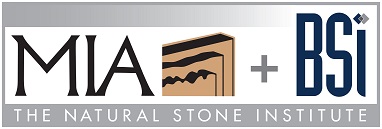 Your company nameWorkplace Safety AssessmentJob Hazard Analysis (JHA)   Your company nameWorkplace Safety AssessmentJob Hazard Analysis (JHA)   Your company nameWorkplace Safety AssessmentJob Hazard Analysis (JHA)   Your company nameWorkplace Safety AssessmentJob Hazard Analysis (JHA)   Your logo hereDocument Control #:Stone-JHA-001Stone-JHA-001Stone-JHA-001Revision Date:mm/dd/yyyyDocument Title:Job Hazard Analysis (JHA)Job Hazard Analysis (JHA)Job Hazard Analysis (JHA)Issue #:1.0Department:WarehousingWarehousingWarehousingFrequency:AnnuallyPersonal Protective Equipment Required:Seatbelt, Safety glasses, gloves, safety vest Seatbelt, Safety glasses, gloves, safety vest Seatbelt, Safety glasses, gloves, safety vest Completed by:Company Representative Name HereOperating a ForkliftOperating a ForkliftOperating a ForkliftOperating a ForkliftOperating a ForkliftOperating a ForkliftTask DescriptionTask DescriptionHazardControlControlControlConduct pre-trip inspection. Adjust fork width, switch extensions, and complete any activities that have your hands near the mast or chain  Conduct pre-trip inspection. Adjust fork width, switch extensions, and complete any activities that have your hands near the mast or chain  Body parts injured in lifting mechanismKeep all body parts including hands, and arms out of lift truck uprights and lift mechanisms. Never lean out, or place foot or hands outside the lift truck cage. Have keys outside of ignition while conducting any adjustments to vehicle involving hands near or on the mast or chainsKeep all body parts including hands, and arms out of lift truck uprights and lift mechanisms. Never lean out, or place foot or hands outside the lift truck cage. Have keys outside of ignition while conducting any adjustments to vehicle involving hands near or on the mast or chainsKeep all body parts including hands, and arms out of lift truck uprights and lift mechanisms. Never lean out, or place foot or hands outside the lift truck cage. Have keys outside of ignition while conducting any adjustments to vehicle involving hands near or on the mast or chainsParking lift truck Parking lift truck Injury to pedestriansLower forks to floor when exiting lift truck. Use 3 points contact when dismounting lift truck. Controls must be in neutral, power off, (key turned off) and brakes set. One is considered away from lift truck if the truck is out of view or more than 25 feet away from lift. Never park lift truck on an incline. If lift truck is parked on an incline then the wheels must be chocked.  Always follow the three foot ruleLower forks to floor when exiting lift truck. Use 3 points contact when dismounting lift truck. Controls must be in neutral, power off, (key turned off) and brakes set. One is considered away from lift truck if the truck is out of view or more than 25 feet away from lift. Never park lift truck on an incline. If lift truck is parked on an incline then the wheels must be chocked.  Always follow the three foot ruleLower forks to floor when exiting lift truck. Use 3 points contact when dismounting lift truck. Controls must be in neutral, power off, (key turned off) and brakes set. One is considered away from lift truck if the truck is out of view or more than 25 feet away from lift. Never park lift truck on an incline. If lift truck is parked on an incline then the wheels must be chocked.  Always follow the three foot ruleReplacing propane tanksReplacing propane tanksFire, burns, lifting injuries, face or hand burnsAlways shut off propane before replacing tank. Replace tanks close to - but not at - storage area. Use proper lifting techniques whenever removing, carrying, or replacing propane tanks. Be sure to confirm rubber O ring is in place before connecting new tank.  Listen and feel for any leaks. Wear proper PPE whenever replacing propane tanks. This includes rubber gloves, safety glasses and face shield.Always shut off propane before replacing tank. Replace tanks close to - but not at - storage area. Use proper lifting techniques whenever removing, carrying, or replacing propane tanks. Be sure to confirm rubber O ring is in place before connecting new tank.  Listen and feel for any leaks. Wear proper PPE whenever replacing propane tanks. This includes rubber gloves, safety glasses and face shield.Always shut off propane before replacing tank. Replace tanks close to - but not at - storage area. Use proper lifting techniques whenever removing, carrying, or replacing propane tanks. Be sure to confirm rubber O ring is in place before connecting new tank.  Listen and feel for any leaks. Wear proper PPE whenever replacing propane tanks. This includes rubber gloves, safety glasses and face shield.Driving Lift TruckDriving Lift TruckTipping Over, Colliding with other vehicles, hitting pedestriansAlways keep load 6 to 8 inches from floor while transporting.  Always look behind you while you back up.  Use horn at each intersection and make eye contact with other drivers and/or pedestrians.  Use caution at all times.  Always keep load 6 to 8 inches from floor while transporting.  Always look behind you while you back up.  Use horn at each intersection and make eye contact with other drivers and/or pedestrians.  Use caution at all times.  Always keep load 6 to 8 inches from floor while transporting.  Always look behind you while you back up.  Use horn at each intersection and make eye contact with other drivers and/or pedestrians.  Use caution at all times.  